МИНИСТЕРСТВО ЗДРАВООХРАНЕНИЯ РОССИЙСКОЙ ФЕДЕРАЦИИФАРМАКОПЕЙНАЯ СТАТЬЯНастоящая фармакопейная статья распространяется на фармацевтическую субстанцию Полиметилсилоксана полигидрат - Polymethylsiloxane polyhydrate. Используют в качестве субстанции для производства/изготовления лекарственных препаратов.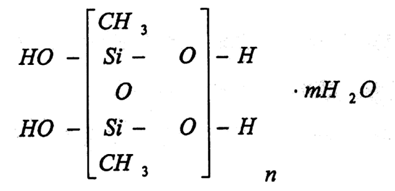 Субстанция содержит не менее 7,5 % и не более 11,0 % полиметилсилоксана (в пересчете на сухое вещество).Описание. Влажная масса белого цвета, состоящая из желеобразных комочков разного размера, без запаха.Растворимость. Практически нерастворим в воде, в спирте 96 %.ПодлинностьКачественные реакции1. 0,5 г субстанции помещают в фарфоровый тигель и прокаливают при температуре 600 – 650 оС в течение 30 мин. После охлаждения к остатку прибавляют 1,5 мл натрия гидроксида раствора 30 %, нагревают на водяной бане до полного растворения, перемешивая стеклянной палочкой. Смесь охлаждают и прибавляют 5 мл серной кислоты разведенной 16 %. После охлаждения прибавляют 5 мл аммония молибдата раствора 10 %; должно наблюдаться светло-желтое окрашивание (кремний).2. 0,5 г субстанции помещают в пробирку, вместимостью 50 мл, прибавляют 30 мл воды и взбалтывают в течение 1 мин; оседающие частицы субстанции должны приобретать вид прозрачных опалесцирующих голубоватым цветом гелевидных частиц.3. 5 г субстанции тщательно растирают в фарфоровой ступке, прибавляют 5 мл воды и тщательно перемешивают; должно наблюдаться образование устойчивой пастообразной массы.pH. От 5,0 до 7,0 (ОФС «Ионометрия», метод 3). 4,0 г субстанции помещают в коническую колбу вместимостью 100 мл, прибавляют 40 мл воды, перемешивают в течение 5 мин с помощью магнитной мешалки и фильтруют через бумажный фильтр «синяя лента». Сухой остаток. От 7,5 % до 11,0 %. Около 10,0 г (точная навеска) субстанции сушат до постоянной массы при температуре 120 – 125 оС. Хлориды. Не более 0,002 % (ОФС «Хлориды»). 2 г субстанции помещают в колбу, вместимостью 50 мл, прибавляют 20 мл воды, взбалтывают в течение 15 мин и фильтруют через бумажный фильтр «синяя лента» или стеклянный фильтр «ПОР 16». Для определения используют 10 мл полученного раствора.Тяжелые металлы. Не более 0,001 %. (ОФС «Тяжелые металлы»). Определение проводят в зольном остатке (ОФС «Сульфатная зола»), полученном после сжигания 1,0 г сухого остатка, полученного в испытании «Сухой остаток», с использованием эталонного раствора 1.Адсорбционная активность. Адсорбционная активность субстанции, определенная  по каждому из красителей должна быть не менее 3,2 мкмоль/г. Определение проводят методом спектрофотометрии, каждой из приведенных методик.Методика 1.Приготовление растворовПриготовление натрия хлорида раствора 0,02 М. 1,170 г натрия хлорида помещают в мерную колбу вместимостью 1000 мл, растворяют в воде, доводят объём раствора тем же растворителем до метки и перемешивают. Срок годности раствора 1 мес.Растворы конго красного. Около 0,381 г (точная навеска) конго красного помещают в мерную колбу вместимостью 1000 мл, растворяют в 500 мл натрия хлорида раствора 0,02 М, доводят объём раствора тем же растворителем до метки и перемешивают (раствор А конго красного). Срок годности 1 мес.2,0 мл раствора А конго красного помещают в мерную колбу вместимостью 50 мл, доводят объём раствора натрия хлорида раствором 0,02 М до метки и перемешивают (раствор Б конго красного). Раствор используют свежеприготовленным.Испытуемый раствор. Около 1,0 г (точная навеска) субстанции, растертой в ступке, помещают в коническую колбу с притертой пробкой вместимостью 100 мл, прибавляют 50 мл раствора А конго красного. Смесь энергично встряхивают на приборе для встряхивания в течение 1 часа, затем центрифугируют в течение 30 мин с частотой вращения 6000 об/мин. 2,0 мл надосадочной жидкости помещают в мерную колбу вместимостью 50 мл, доводят объём раствора натрия хлорида раствором 0,02 М до метки и перемешивают. Измеряют оптическую плотность испытуемого раствора на спектрофотометре при длине волны 489 нм в кювете с толщиной слоя 10 мм относительно раствора сравнения. В качестве раствора сравнения используют натрия хлорида раствор 0,02 М.Параллельно измеряют оптическую плотность раствора Б конго красного относительно раствора сравнения. В качестве раствора сравнения используют натрия хлорида раствор 0,02 М.Адсорбционную активность (Х) субстанции в микромолях на 1 г субстанции вычисляют по формуле: где   оптическая плотность испытуемого раствора; – оптическая плотность раствора Б конго красного; – навеска субстанции, г; – навеска конго красного,г; – молярная масса конго красного, г/моль.Методика 2.Приготовление растворовРастворы метилового оранжевого. Около 0,180 г (точная навеска) метилового оранжевого помещают в мерную колбу вместимостью 1000 мл, растворяют при нагревании на водяной бане в 500 мл натрия хлорида раствора 0,02 М, доводят объём раствора тем же растворителем до метки и перемешивают (раствор А метилового оранжевого). Срок годности 1 мес.5,0 мл раствора А метилового оранжевого помещают в мерную колбу вместимостью 100 мл, доводят объём раствора натрия хлорида раствором 0,02 М до метки и перемешивают (раствор Б метилового оранжевого). Раствор используют свежеприготовленным.Испытуемый раствор. Около 1,0 г (точная навеска) субстанции, растертой в ступке, помещают в коническую колбу с притертой пробкой вместимостью 100 мл, прибавляют 50 мл раствора А метилового оранжевого. Смесь энергично встряхивают на приборе для встряхивания в течение 1 часа, затем центрифугируют в течение 30 мин с частотой вращения 6000 об/мин. 5 мл надосадочной жидкости помещают в мерную колбу вместимостью 100 мл, доводят объём раствора натрия хлорида раствором 0,02 М до метки и перемешивают. Измеряют оптическую плотность испытуемого раствора на спектрофотометре при длине волны 464 нм в кювете с толщиной слоя 10 мм относительно раствора сравнения. В качестве раствора сравнения используют натрия хлорида раствор 0,02 М.Параллельно измеряют оптическую плотность раствора Б метилового оранжевого относительно раствора сравнения. В качестве раствора сравнения используют натрия хлорида раствор 0,02 М.Адсорбционную активность (Х) субстанции в микромолях на 1 г субстанции вычисляют по формуле: где   оптическая плотность испытуемого раствора; – оптическая плотность раствора Б метилового оранжевого; – навеска субстанции, г; – навеска метилового оранжевого, г; – молярная масса метилового оранжевого, г/моль.Микробиологическая чистота. В соответствии с требованиями ОФС «Микробиологическая чистота».Количественное определение. Содержание кремния в субстанции должно быть от 3,13 до 4,60 %. Определение проводят гравиметрическим методом. Около 0,1 г (точная навеска) сухого остатка, полученного в испытании «Сухой остаток», помещают в предварительно прокаленный тигель, прибавляют 0,5 мл спирта 96 % и по каплям 1 мл серной кислоты концентрированной. Смесь медленно нагревают на кипящей водяной бане, помешивая стеклянной палочкой, до появления темно-коричневой окраски. Смесь охлаждают и по каплям осторожно прибавляют азотную кислоту концентрированную до обесцвечивания смеси и прекращения выделения паров коричневого цвета. Затем смесь упаривают на водяной бане до получения влажного остатка. Если при упаривании смесь снова темнеет, то её охлаждают, прибавляют по каплям азотную кислоту концентрированную и снова упаривают при тех же условиях.Полученный белый остаток количественно переносят с помощью горячей воды на бумажный фильтр «синяя лента». Фильтр с остатком промывают горячей водой до отрицательной реакции на сульфаты (ОФС «Общие реакции на подлинность»). Отмытый фильтр с остатком помещают в тот же тигель, высушивают, сжигают, затем остаток прокаливают в муфельной печи при температуре 1000 оС в течение 2 ч.Содержание кремния (Х) в % вычисляют по формуле:где:  – навеска сухого остатка, взятого для анализа, г; – масса остатка после прокаливания, г; – содержание сухого остатка в субстанции, полученного в испытании «Сухой остаток», г;− коэффициент пересчета атомной массы кремния к молекулярной массе двуокиси кремния.Хранение. При температуре от 4 оС до 30 оС. Не замораживать.Полиметилсилоксана полигидратPolymethylsiloxane polyhydrateФСВводится впервые(С2H6O3Si2)n  mH2O М.м. 3100-3900 (безводный)